1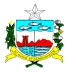 2345678910111213141516171819202122232425262728293031323334353637383940414243444546ESTADO DE ALAGOASCONSELHO ESTADUAL DE SAÚDE – CESATA DA 191ª REUNIÃO ORDINÁRIA DO CONSELHO ESTADUAL DE SAÚDE DE ALAGOASCES/AL DO ANO DOIS MIL E DEZOITO;Aos seis dias do mês de junho de dois mil e dezoito, às catorze horas e trinta minutos no Auditóriodo Sindicato dos Médicos de Alagoas – SINMED/AL, foi realizada a centésima nonagésimaprimeira (191ª ) Reunião Ordinária do Conselho Estadual de Saúde de Alagoas – CES/A. Estavampresentes a reunião os Conselheiros Titulares: Alfredo Raimundo Correia Dacal (UNCISAL), Izabelle Monteiro Alcântara Pereira (COSEMS/AL), José Medeiros Santos (SESAU/AL), Mariado Perpetuo Socorro Ayres Oliveira (FUNASA/AL), Genilson Oliveira dos Reis (Sindicato deRadiologia/AL), Cristiano Márcio Firmino de Lima (UNIASAL), Cristiano Sousa Silva(CRO/AL), Eluciane Soares da Luz (Conselho Regional de Enfermagem de Alagoas – COREN),Francisco Renê Leite Gondim, (CRF/AL), Leidjane Ferreira de Melo (SATEAL), Maria DerivaldaAndrade (SASEAL), Maurício Sarmento da Silva (SINDAS/AL), Rejane Rocha da Silva(ABEN/AL), Cicero Vieira Sampaio (Instituto Alvorada), Clodoaldo Vieira Guimarães (CGTB),Francisco Paulo da Silva (ACORDE), Francisco Ricardo Correia Mata (CUT/AL), José Cicero deOliveira (FAMOAL), José Cláudio Vital Custódio (Peregrino do Amor), Manoel Eduardo Oliveira(FAMECAL), Maria Alice Gomes Athayde (FASPEAL), Maria Augusta Machado Marinho(APOSTE), Maria das Graças Xavier Ribeiro (ACAL), Wellington Soares Santos ( AMAI),Bruna Lorena Araújo Pereira (CODISE-AL/SE), Jesonias da Silva (FUNDEGE), Tony ClovesPereira (IDECON/AL), Maria José dos Santos (CEAMI) e dos Conselheiros Suplentes: SilvanaMedeiros Tenório (COSEMS), Jordeval Soares de Morais (AAAHD), Fernando Antônio SouzaDórea (IDECON/AL), Marluce Souza Melo ( Instituto Alvorada/AL) e Suelly do NascimentoSilva (UFAL) Convidados: Vetrúcia Teixeira Costa/SESAU, Josileide Carvalho dosSantos/FAMOAL, Marilda P. Y. Tami  – Ministério da Saúde, Patrícia Davi daSilva/CISTT/SINTEAL, Neide Conceição de Brito – CISTT/CUT, Maria dos Prazeres BatistaSilva – CISTT/SINTEAL, Rafaela Siqueira C. Uchôa de Almeida e Danielle C.Castanha/GEDT/SUVISA. Estiveram presentes os técnicos do CES/AL: Secretaria Executiva:Maria de Fátima Leite Carnaúba, Joellington, Marleide Ribeiro de Lira, Maria Denilda Silva deAlmeida Pereira, Edna Silva dos Santos, Simone Stella Gabriel Barros, Silvana Matos MeiraBastos, Elza Simões do Amaral, Chrystian Fabiano de Souza Silva, John Carlos Muniz da Silva,Thâmara Moura Santos, Maria do Socorro Santos Rocha e Maurício Alves Pastor. A reunião tevecomo pontos de pauta: ITEM 1 – Apreciação da Ata da 190ª Reunião Ordinária de 02/05/2018; ITEM 2 – Apreciação da nova logomarca do CES/AL; ITEM 3 – Apresentação do Plano de Açãoda Comissão Intersetorial de Saúde do Trabalhador e da Trabalhadora - CISTT Estadual –2018/2019; ITEM 4 – Apresentação da Proposta de Minuta do Projeto de Lei dos ConselhosMunicipais de Saúde; ITEM 5 - Apresentação sobre a Política Nacional e Estadual do Controle doTabagismo, Expositor: técnico da Gerencia de Vig. De Doenças Não Transmissíveis/SESAU eITEM 6 – Informes. O presidente do CES/AL Jesonias da Silva, após formação da mesa de trabalho, justificou a ausência do secretário da mesa Gerônimo Ferreira e do vice-presidente doCES/AL Maurício Sarmento que ainda não se encontrava no recinto. Em seguida fez a leitura doexpediente do dia, informando sobre as substituições de conselheiros : Paulo Luiz TeixeiraCavalcante – suplente da SESAU, substituirá Rafaela Fusinato; Genilson Oliveira dos Reis –titular da SINTRAEAL, substituirá Jader Albuquerque Rodrigues; Monica Valéria Bernardino Lima- suplente SINEAL, substituirá Ilka Valéria Januário Da Silva;e Josileide Carvalho dosSantos – suplente da FAMOAL, substituirá José Maria Dinis Da Silva. Quanto ao representanteda Sesau, o presidente do CEs/AL Jesonias da Silva informou que a substituição do conselheirosuplente da SESAU foi oficializada desde o ano de dois mil e dezessete e só agora chegou aoconhecimento do CES/AL através de oficio.Ainda com a palavra o presidente do CES/AL iniciousolicitando ao pleno a inclusão de mais três pontos de pauta para que fossem apreciadas e147484950515253545556575859606162636465666768697071727374757677787980818283848586878889909192ESTADO DE ALAGOASCONSELHO ESTADUAL DE SAÚDE – CESATA DA 191ª REUNIÃO ORDINÁRIA DO CONSELHO ESTADUAL DE SAÚDE DE ALAGOAS– CES/AL DO ANO DOIS MIL E DEZOITO;homologadas pelo pleno, justificando ser de suma importância e sugerindo que a votação fossefeita em blocos para otimizar tempo, quais foram: composição das comissões do CES e seusrespectivos coordenadores e relatores; considerações e recomendações do Grupo de Trabalho/GTque foi constituído por membros das Comissões de Ação a Saúde e Legislação e Normas, quefizeram um novo relatório, com base no anterior que foi feito pela Comissão de Ação a Saúdesobre a situação da UPA Dr. Ulisses Luna de Delmiro Gouveia/AL, por fim, a Não homologaçãopelo Secretário de Estado da Saúde das Resoluções do CES/AL, n.º. 004, 005 e 006/2018. Nesteultimo ponto de pauta o presidente do CES/AL Jesonias da Silva explicou que conforme o Art. 9ºda lei 7.400 - o plenário do conselho estadual de saúde de alagoas deverá manifestar-se por meiode resoluções, recomendações e outros atos deliberativos que deverão ser publicados no diáriooficial do estado e em jornais de grande circulação, no prazo máximo de 20 (vinte) dias, entrandoem vigor na data de sua publicação “§ 2º as resoluções serão obrigatoriamente homologadas pelosecretário de estado da saúde, em um prazo de 30 (trinta) dias, dando-lhes publicidade oficial.Decorrido o prazo mencionado e não sendo homologada a resolução, nem enviada pelo gestor aoconselho estadual de saúde de alagoas justificativa com proposta de alteração ou rejeição a serapreciada na reunião seguinte, demandará solicitação de audiência do secretário de estado dasaúde para a comissão de conselheiros, especialmente designada pelo plenário e § 3ºpermanecendo o impasse, o conselho estadual de saúde de alagoas, com aprovação de 2/3 (doisterços) de seus membros, poderá representar ao ministério público, se a matéria constituir dealguma forma desrespeito aos direitos constitucionais do cidadão. Objetivando evitarconstrangimentos, o presidente do CES/AL solicitou o apoio ao Superintendente daSuperintendência de Atenção a Saúde/SUAS/SESAU Dr. José Medeiros dos Santos para mediar aquestão, fonde o conselheiro e superintendente da SUAS/SESAU se comprometeu a levar estademanda ao Secretário de Estado da Saúde e em uma semana dará uma resposta. Em seguida, ainserção da proposta dos pontos de pauta foi colocada para votação do pleno, exceto, a Nãohomologação pelo Secretário de Estado da Saúde das Resoluções do CES/AL, n.º. 004, 005 e006/2018, sendo aprovada com 17 (dezessete) votos, 01( uma) abstenção. Continuando com apauta o presidente fez a apresentação dos membros das comissões e dos eleitos paracoordenadores e relatores em cada comissão, ficando as seguintes formações: Comissão de Ação aSaúde: Coordenadora a conselheira Maria Augusta Machado Marinho e relatora a conselheiraMaria José dos Santos; Comissão de Legislação e Normas: Coordenador o conselheiro CristianoSousa e Silva e relatora Maria do Perpetuo Socorro Ayres Oliveira; Comissão de Orçamento eProgramação: Coordenador o conselheiro Francisco Ricardo Correia Mata e relator FranciscoRenê Leite Gondim; Comissão de Comunicação: Coordenador o conselheiro Manoel EduardoOliveira e relator Cristiano Márcio Firmino de Lima; e na Comissão de Educação Permanente:Coordenador o conselheiro José Cláudio Vital Custodio e relator o conselheiro Clodoaldo VieiraGuimarães. Antes da votação da homologação dos coordenadores e relatores das comissões, apedido da conselheira Rejane Rocha da Silva, o presidente fez apresentação do novo membro doSindicato de Radiologia Sr. Genilson Oliveira dos Reis que irá substituir o conselheiro JaderRodrigues. Finalizada a apresentação, retomou para votação e homologação do pleno,a propostadas comissões, obtendo 22(vinte e dois) votos a favor, e uma (01) abstenção.O presidente doCES/AL Jesonias da Silva passou para o segundo ponto de pauta, convidando o conselheiroCristiano Souza Silva, componente da Comissão de Legislação e Normas para apresentar o novoParecer que foi elaborado, com base no anterior construído pela Comissão de Ação a Saúde comrelação a condução da UPA do município de Delmiro Gouveia. Antes da apresentação do novoParecer o conselheiro falou das discussões e ponderações que houveram no grupo composto por293949596979899100101102103104105106107108109110111112113114115116117118119120121122123124125126127128129130131132133134135136137138ESTADO DE ALAGOASCONSELHO ESTADUAL DE SAÚDE – CESATA DA 191ª REUNIÃO ORDINÁRIA DO CONSELHO ESTADUAL DE SAÚDE DE ALAGOAS– CES/AL DO ANO DOIS MIL E DEZOITO;membros das duas comissões: Ação a Saúde e Legislação e Normas, lembrando que a proposta deelaboração de um novo Parecer referente a UPA Delmiro Gouveia foi uma decisão do pleno, paraque fosse reanalisado com base nos encaminhamentos sugeridos e acordados no pleno na últimareunião do CES/AL, e que o Parecer que tinha sido elaborado fosse mais aprofundado. Antes defazer a leitura, o conselheiro informou que o grupo se preocupou em não mudar a essência doParecer anterior, passando a fazer a leitura do novo Parecer. Após a leitura o presidente doCES/AL Jesonias da Silva colocou para votação do pleno, e no entanto, houveram conselheirosque pediram esclarecimentos, a exemplo de Tony Cloves Pereira, sendo corroborado pelaconselheira Rejane Rocha que falou que era questão de direito do pleno pedir esclarecimentos eque isso se encontra no regimento do CES/AL. O presidente do CES/AL Jesonias da Silva abriupara debates no pleno, informando que os primeiros seis conselheiros inscritos teriam direito apalavra, passando para o conselheiro suplente Jordeval Soares de Morais, iniciar o debate. Este cumprimentou a mesa e todos presentes no pleno, e em seguida pediu esclarecimentos sobre aúltima consideração do Parecer referente à proposta de inclusão dos conselhos municipais desaúde da região, como também, a questão de mudar o local da UPA. O conselheiro Alfredo Raimundo Correia Dacal sugeriu inserir no relatório a proposta de intervenção da UPA pelo Estado, segundo o conselheiro está garantido em lei a intervenção, no entanto, disse que apreocupação é uma região com um grande número de habitantes ficar sem atendimento até seresolver o problema. O conselheiro suplente Fernando Antônio Souza Dórea inicioucumprimentando a todos do pleno, em seguida  sugeriu a ampliação das discussões com aparticipação das entidades de classe, como também, a formação de uma comissão interestadual naregião, pois a UPA é utilizada por todos da região e estados circunvizinhos. Continuando disse queos repasses para manutenção da UPA é tripartite, e infelizmente o nível federal e estadual vemcumprindo suas obrigações, exceto o município. A conselheira Leidjane Ferreira de Melocomeçou cumprimentando a todos do pleno, passando a tecer comentários com relação à fala doDr.José Medeiros Santos, superintendente da SUAS, na reunião anterior, com relação a existênciade um relatório da equipe da SESAU quando esteve no município de Delmiro Gouveiasupervisionando a UPA, então a conselheira sugeriu anexar o citado relatório ao Parecer e enviarao  Sindicato dos Tecnicos e Auxiliares de Alagoas e Sindicato dos Enfermeiros , pois em determinando momento da fala do técnico da SUAS, mencionava as condições de trabalho dos auxiliares e técnicos de enfermagem, e como faz parte de sua representação no conselho, precisava tomar conhecimento, com vista as medidas cabíveis porventura existentes. O conselheiro Tony Cloves Pereira iniciou dizendo que o relatório da SESAU deixou claro a falta de condições de funcionamento da UPA e que a população da região não está utilizando os serviços da prestadora de serviço. Continuando falou que o relatório precisava ser enviado para os órgãos de controle, passando a informar que o Parecer já existia e foi elaborado pela Comissão de Ação a Saúde e deliberado, portanto, não competia duas comissões, bem como, não existe comissão mista, no caso o correto era pedir vista. O conselheiro completou dizendo que o CES tem o poder deliberativo e não precisava pedir suporte dos órgãos de controle, complementando, informou que a Comissão de Ação a Saúde tinha elaborado esse Parecer há mais de um ano e até a presente data sem solução do problema. “Diante do exposto, quem está sofrendo é a população do sertão que continua sem atendimento, portanto, o conselheiro disse que não deviam demorar para tomar as medidas cabíveis, pois essa manobra não vai resolver o problema”. Finalizou informando que ele próprio iria encaminhar essa demanda para os órgãos de controle, independente do CES/AL. O conselheiro José Cláudio Vital Custódio iniciou cumprimentando a todos os presentes e disse que a proposta do Grupo de Trabalho – GT constituído por membros das duas comissões já citadas, foi aprovado no pleno, 3 139140141142143144145146147148149150151152153154155156157158159160161162163164165166167168169170171172173174175176177178179180181182183184ESTADO DE ALAGOASCONSELHO ESTADUAL DE SAÚDE – CESATA DA 191ª REUNIÃO ORDINÁRIA DO CONSELHO ESTADUAL DE SAÚDE DE ALAGOAS– CES/AL DO ANO DOIS MIL E DEZOITO;além disso o Coordenador do Grupo de Trabalho que foi constituído informou que nada foiretirada do Parecer inicial que foi elaborado pela Comissão de Ação a Saúde. Enfim, disse queentende que o objetivo maior é a garantia de assistência a saúde da população sertaneja, cabendoao pleno apenas deliberar a matéria. O presidente do CES/AL Jesonias da Silva convidou oconselheiro Dr. José Medeiros Santos para se pronunciar, lembrando ser uma temática deresponsabilidade da Secretaria Estadual de Saúde. O conselheiro  iniciou falando de suaintervenção na reunião anterior do CES/AL, quando da fala do conselheiro Tony Cloves Pereira,lembrando que o relatório da visita da equipe da SUAS/SESAU ao município de Delmiro Gouveiapara averiguar a situação da UPA, tinha sido repassado para o CES/AL, e não concordava com aquestão de que a Superintendência de Atenção a Saúde/SUAS não tenha tomado nenhumaprovidência, lembrando que a questão gerencial do município se encontra complicada, poismesmo que o Estado zerasse as dívidas da UPA, a postura da gestão municipal foi de não terinteresse de continuar gerenciando a prestadora de serviço, por questões financeiras. Osuperintendente disse ainda, que concordava com a posição do conselheiro Tony Cloves Pereira,quando citou a questão das licitações com vícios que foram realizadas pelo município com amesma empresa,  mesmo assim, o município não pagou a contrapartida. Reafirmou que aprefeitura tem que realizar o pagamento do débito existente, como também, precisava haver aquebra de contrato para o Estado poder intervir. Citou que outros municípios que detém a gestãode UPA’s honram com o cumprimento dos 25% (vinte e cinco por cento) de contrapartida, daiquestionou, porque o município de Delmiro Gouveia não consegue, sinalizando desmandoadministrativo. Finalizou informando que a SUAS trabalha de acordo com as orientações jurídicase que o problema se encontrava no setor jurídico da SESAU, lembrando mais uma vez, que omunicípio de Delmiro Gouveia deverá assumir a responsabilidade dos débitos existentes,posteriormente, caso o município não pague a dívida, com certeza o Setor Jurídico da SESAU,tomará as devidas providências e a SESAU tomará posição mais radical. O presidente do CES/ALJesonias da Silva, disse que a sugestão/encaminhamentos era que o Estado deveria assumir arede de urgência e emergência, ou seja, assumir a UPA, ou seja, fazer uma intervenção, pois estáclaro que o município não tem condições de assumir a unidade prestadora de assistência a saúde.Um outro encaminhamento seria anexar no Parecer,o relatório anterior que foi elaborado pelaSUAS, quando da visita ao município de Delmiro Gouveia (UPA), e por fim, a possibilidade deinstituir uma comissão interestadual. Nesse momento, a técnica do COSEMS e conselheirasuplente Silvana Medeiros Torres disse que a população de referência da UPA pertence aoEstado de Alagoas, afirmou que a referência interestadual não existe, pois o Estado de Alagoasencaminha muito mais para outros Estados, a exemplo de Sergipe e Bahia, mas não caracterizauma referência oficial. Em seguida a conselheira passou a informar que em relação às referênciasdo serviço já tinha sido discutida e apoiada pelos municípios, inclusive, com a possibilidade decontrapartida com recursos financeiros, para custear a UPA, porque foi assim que foi pactuada.Diante do exposto, a técnica disse não haver necessidade de formação de uma comissãointerestadual. O conselheiro Tony Cloves Pereira disse que o papel do CES é deliberar efiscalizar, portanto, não compete ao CES dizer qual o papel do gestor. O presidente do CES/ALJesonias da Silva, diante da fala da conselheira suplente Silvana Medeiros Torres, concordouque não achava necessário a criação de uma comissão interestadual, passando a informar que aproposta era do conselheiro suplente Fernando Antônio Dorea, portanto, diante dosesclarecimentos prestados pela conselheira suplente Silvana Medeiros Torres, a proposta estavasendo excluída dos encaminhamentos. O presidente completou que a implantação de UPA nosmunicípios, se faz mediante lei, então que seja normatizada a prestação do serviço, portanto, que4185186187188189190191192193194195196197198199200201202203204205206207208209210211212213214215216217218219220221222223224225226227228229230ESTADO DE ALAGOASCONSELHO ESTADUAL DE SAÚDE – CESATA DA 191ª REUNIÃO ORDINÁRIA DO CONSELHO ESTADUAL DE SAÚDE DE ALAGOAS– CES/AL DO ANO DOIS MIL E DEZOITO;se faça cumprir o que está posto na lei. Concluindo enfatizou que a SESAU deveria assumir aprestadora de serviço (UPA). Aproveitando o ensejo, o conselheiro Alfredo Raimundo Dacalcomplementou dizendo: “ já que existe um respaldo legal que se faça cumprir o que está posto emlei”. Mais uma vez, a conselheira Leidjane Ferreira de Melo, solicitou que fossem repassadastodas as informações a respeito dos trabalhadores técnicos e auxiliares de enfermagem da UPAaos sindicatos de sua categoria. Finalizando a discussão o presidente do CES/AL Jesonias daSilva colocou o Parecer para votação, sendo acrescentado as seguintes questões: Que a Secretariade Estado da Saúde/Sesau faça intervenção a Upa Dr Ulisses Luna, em cumprimento a LeiEstadual nº 7.777 de 22 de janeiro de 2016, que dispõe sobre o Programa Estadual deOrganizações Sociais e dá outras providências; Que seja enviado ao Conselho e ao Sindicato dosEnfermeiros e dos Técnicos e Auxiliares de Enfermagem de Alagoas o Relatório deMonitoramento UPAS/GAPH/ASMAC/SESAU, elaborado pela Sesau. O Parecer com osacréscimos foi aprovado por unanimidade com 26(vinte e seis) votos. Com relação ao terceiroponto de pauta da ordem do dia, referente à homologação das resoluções, Superintendente/SUASDr. José Medeiros dos Santos, representante da gestão se comprometeu em resolver a questãojunto ao Secretário de Estado Dr. Carlos Christian Reis Teixeira, assim acordado, o ponto depauta, em consenso com o pleno, foi excluído. A conselheira Maria do Socorro Perpetuo AyresOliveira, solicitou a palavra citando que já existe uma Resolução CIT nº 37 em tramitação queestá sendo analisada pela Secretaria Estadual de Saúde e Conselhos Estadual de Saúde que rezaque as UPAS terão refererência regional. O conselheiro Jordeval Soares de Morais questionou:“Quanto tempo o CES vai dispor para acompanhar essa questão?”. Terminada as discussões desseponto de pauta, o presidente do CES/AL Jesonias da Silva passou a informar que o conselheiroJosé Maria Diniz da Silva (FAMOAL) estava sendo substituído por Josileide dos Santos.Emseguida o presidente do CES/AL Jesonias da Silva informou que a técnica Vetrúcia TeixeiraCosta do Programa de Controle do Tabagismo da SESAU, por se encontrar com virose, solicitoualteração do ponto de pauta, explicando que a técnica iria fazer apenas apresentação. Em seguidao presidente colocou a proposta para a aprovação do pleno, sendo a proposta de inversão doponto de pauta  aprovado, assim posto, a técnica iniciou a apresentação, mas antes, cumprimentou eparabenizou ao CES/AL pela iniciativa de convidar a área técnica do tabagismo, passando aapresentação da temática. Iniciou fazendo uma retrospectiva da situação do tabagismo no mundo,informando que de acordo com a OMS o tabagismo é considerado uma pandemia, Com relação aopanorama político existe uma preocupação no controle do tabagismo, em todos os países, mas queo Brasil foi o pais que mais estimulou as discussões sobre o tabagismo no mundo, disse ainda queo tabagismo é fator de risco para mais de 80(oitenta) agravos, com foco maior nas doençasrelacionadas ao pulmão, neoplasias entre outras. De acordo com a apresentação , existem medidasdesde o plantio do fumo por ser nocivo ao ser humano, bem como, ao solo, citou a questão dosfumantes passivos que vem a óbito, citou as normas, a exemplo: Ambientes livres do tabaco; Leique regulamenta; O papel da Vigilância Sanitária. Em seguida a técnica solicitou apoio doControle Social para disseminar a informação na luta contra o tabaco, falando das metas deredução existentes no Programa de Controle, das medidas de controle, das ações prioritárias quecompete a Vigilância Sanitária e das doenças advindas do tabaco. Finalizou pedindo apoio aoCES/AL, para uma ação mais consistente com a população. O presidente do CES/AL Jesonias daSilva abriu para debates.O conselheiro Francisco Renê Leite Gondim iniciou a discussão,cumprimentando a todos presentes no pleno, passando a informar que a vigilância sanitária domunicípio de Maceió vem fazendo o trabalho, mas que não está aparecendo, onde a maiordificuldade são as pessoas que vem do interior para atendimento nos hospitais da capital, citando5231232233234235236237238239240241242243244245246247248249250251252253254255256257258259260261262263264265266267268269270271272273274275276ESTADO DE ALAGOASCONSELHO ESTADUAL DE SAÚDE – CESATA DA 191ª REUNIÃO ORDINÁRIA DO CONSELHO ESTADUAL DE SAÚDE DE ALAGOAS– CES/AL DO ANO DOIS MIL E DEZOITO;como exemplo o Hospital Usineiro que o povo que chega para atendimento, saem para fumar noâmbito hospitalar, se tornando difícil fazer o controle, mas que era necessário. O conselheiro faloutambém, daquelas pessoas que fumam dentro dos hospitais. O conselheiro Cicero VieiraSampaio elogiou a técnica Vetrúcia Teixeira Costa pelo brilhante trabalho que vem fazendofrente ao Programa de Controle do Tabagismo no estado de Alagoas, passando a informar que atécnica trabalha diretamente com o INCA. Enfatizou a necessidade do CES/AL apoiar a propostade trabalho. Em seguida o conselheiro passou a fazer um depoimento de sua vida, enquantofumante, disse que iniciou aos 7(sete) anos de idade fumando cachimbo e cigarro de palha, na faseadulta passou a fumar um cigarro de uma linha melhor, digamos mais social, aos 22(vinte dois)anos, morando em São Paulo, começou a apresentar problemas de saúde relacionados ao tabaco,onde foi orientado pelo médico a deixar de fumar sob pena de está colocando sua vida em risco demorte, fez a primeira tentativa voltou a fumar, dai na segunda vez conseguiu, onde já fazem40(quarenta) anos livre do tabaco. O conselheiro Cristiano Souza Silva iniciou cumprimentandoa todos do pleno, passando a falar da relevância da temática, principalmente por ser odontólogo deEquipe de Saúde da Família, onde no momento da anaminese se depara com pacientes emsituações de saúde difíceis por conta do tabaco, a exemplo: cor dos dentes, lesões na boca, dentreoutros agravos, finalizou enfatizando a questão do trabalho de prevenção realizada por uma equipemultidisciplinar.Falou do orçamento do Estado destinado a Atenção Básica e contrapartida damédia e alta complexidade, citando que se faz necessário maior investimento no combate aotabaco. O conselheiro Tony Cloves Pereira falou da área de educação permanente, onde deveriahaver campanhas sobre a questão do tabagismo envolvendo a sociedade, segundo o conselheiroexistem recursos, mas o estado está silencioso com relação ao tabagismo. O conselheiroquestionou porque não fazer a divulgação nas escolas: outro questionamento foi o porquê datécnica ter vindo fazer a apresentação da política de saúde sozinha, passando a elogiare citar aimportância da luta e que ela deve continuar frente ao programa; Finalizou dizendo “ Quem sabeum dia o gestor venha valorizar o programa que hoje é colocado a reboque” e se houvesse umtrabalho comprometido teria evitado muitas mortes. O conselheiro Fernando Antônio SouzaDórea estava inscrito, mas passou a fala para o conselheiro Jordeval Soares de Morais queiniciou agradecendo ao conselheiro pelo espaço cedido, passando a falar enquanto fumante, daiperguntou a técnica Vetrúcia Teixeira Costa, porque, deixar de fumar não é uma tarefa fácil, mas,difícil? O conselheiro informou que fazia mais ou menos quarenta anos que é fumante, fazendoreferência o momento de hoje, onde tudo é proibido com relação ao cigarro e, tempos atrás era ocontrário. Outro ponto o conselheiros questionou porque essa temática está sendo discutidaapenas em dois postos de saúde, por que não expandir para maior número de unidades de saúde.Finalizou dizendo que infelizmente a política de saúde foca mais a doença em detrimento dasaúde. O conselheiro Alfredo Raimundo Correia Dacal fez referência a fala do conselheiroTony Cloves Pereira, com relação ao papel da UNCISAL e da Escola Técnica Valéria Hora,passando a informar que a Escola Técnica Valéria Hora é de formação de profissionais, mas quena UNCISAL, através da extensão/departamento dos estudantes voltado para trabalhar essasquestões que envolve também o tabagismo. A conselheira Rejane Rocha também informou queno Hospital Universitário tem o programa implantado que funciona com uma equipemultidisciplinar que dar suporte as questões de tabagismo. Em seguida o presidente do CES/ALJesonias da Silva passou a palavra para o conselheiro e representante da SESAU Dr.JoséMedeiros dos Santos para se pronunciar a respeito da temática. Este iniciou elogiando aprofessora e  técnica Vetrúcia Teixeira Costa frente ao Programa Estadual de Controle doTabagismo, passando a dizer que no nosso pais existe uma inversão de valores que é subsidiar o6277278279280281282283284285286287288289290291292293294295296297298299300301302303304305306307308309310311312313314315316317318319320321322ESTADO DE ALAGOASCONSELHO ESTADUAL DE SAÚDE – CESATA DA 191ª REUNIÃO ORDINÁRIA DO CONSELHO ESTADUAL DE SAÚDE DE ALAGOAS– CES/AL DO ANO DOIS MIL E DEZOITO;capital e não o ser humano, se gasta fortunas para tratar as pessoas os acometidas pelas doençasadvindas do tabaco, lembrando que esses agravos atingem as pessoas na idade produtiva. Oconselheiro disse ainda, que a Sesau não tem muito prestigio com a secretaria de comunicação,pois seria um meio para incrementar propagandas contra o tabagismo, pois é essencial melhorar acomunicação, principalmente a que atinge a população em massa. Disse ainda, que iria levar aproposta para a Assessoria de Comunicação da Sesau/ASCOM com o objetivo de traçarestratégias de trabalho efetivo de divulgação contra o tabagismo no estado. A técnica VetrúciaTeixeira Costa agradeceu pelo convite e oportunidade de apresentar o programa no CES/AL,passando a dizer que a equipe do Programa de Controle do Tabagismo é pequena para atender asdemandas, com condições precárias de trabalho, a exemplo de diárias para se deslocarem, e porserem precarizados não tem direito, mas que fazem um trabalho junto com academia. Disse ainda,que se encontra numa luta para a Santa Casa voltar a dar atenção ao tabagismo, passando ainformar que o Hospital Sanatório está fazendo um trabalho com os usuários, visando umambiente livre do tabaco, mas que esse trabalho precisa ser incrementado expandido no estado.Por fim agradeceu a mídia de Alagoas e ao Dr. José Medeiros dos Santos pela proposta deenvolver o setor de comunicação nas ações do Programa. Finalizou agradecendo ao presidente doCES/AL Jesonias da Silva pelo espaço concedido na reunião do CES/AL. O presidente Jesoniasda Silva agradeceu a técnica pela brilhante apresentação e passou a palavra para a conselheiraLeidjane Ferreira de Melo que iniciou parabenizando a técnica pela brilhante apresentação, eteceu comentários sobre a fala do Dr. José Medeiros dos Santos quando citou que a SESAU temdificuldades de fazer parceria com o setor de propaganda e publicidade do Estado, e perguntou a aVetrúcia Teixeira se existia dificuldades para implementar as ações do programa de tabagismo. Atécnica respondeu que com relação a Assessoria de Comunicação tem total apoio, falhando umpouco com relação a SESAU, quanto a capacitação informou que os técnicos do setor capacitamos municípios para trabalhar o programa, mas não podem fazer o monitoramento, porque ela e aoutra técnica são cedidas da UNCISAL, portanto, não tem direito a diária e nem ajuda de custopara deslocamentos. A conselheira Leidjane Ferreira disse que entende que por ser uma Politicade Saúde, a SESAU tem obrigações mínimas de dar condições de trabalho aos técnicos doprograma, objetivando sua efetivação, não importando a origem de vínculo das profissionais, sejaUNCISAL ou SESAU. Sugeriu os seguintes encaminhamentos: que a SESAU e a UNCISAL sereunam para discutir a questão, chegando a uma solução, lembrando que a política de saúde é parao Estado de Alagoas, portanto, tem que darem condições de trabalho aos técnicos da área, osegundo encaminhamento é que o CES/AL faça uma recomendação ou resolução para  aSecretaria de Publicidade e Propaganda para que abra um canal para toda e qualquer campanhaque a saúde venha implementar, lembrando que o CES tem compromisso com a causa, por seruma política de saúde, assim como a SESAU. A conselheira fez uma abordagem geral sobre aquestão do câncer advindo do tabaco, das dificuldades de atendimento no setor privado e finalizoudizendo que trabalho preventivo poderá reduzir as incidências desses agravos. O presidenteJesonias da Silva, respondeu para a conselheira Leidjane Ferrera que o consenso da mesa diretoraera de fazer uma única recomendação, unificando as duas propostas, focando a necessidade daUNCISAL e SESAU se unirem em prol da política e resolverem a questão de deslocamentos dastécnicas que atuam no programa de controle do tabagismo e a SECOM se responsabilize e abraceas campanhas da SESAU, se responsabilizando com a propaganda e publicidade. A conselheiraRejane Rocha sugeriu fazer um pacote envolvendo UFAL, UNCISAL e SECOM. O conselheiroAlfredo Raimundo Correia Dacal disse que todo projeto depende de orçamento, então sugeriuque o CES/AL fizesse nova solicitação de orçamento ao governo e assembleia. A conselheira7323324325326327328329330331332333334335336337338339340341342343344345346347348349350351352353354355356357358359360361362363364365366367368ESTADO DE ALAGOASCONSELHO ESTADUAL DE SAÚDE – CESATA DA 191ª REUNIÃO ORDINÁRIA DO CONSELHO ESTADUAL DE SAÚDE DE ALAGOAS– CES/AL DO ANO DOIS MIL E DEZOITO;Izabelle Monteiro Alcântara Pereira iniciou cumprimentando a todos no pleno e parabenizandoa técnica Vetrúcia Teixeira Costa pelo seu engajamento no Programa de Controle do Tabagismo,mas que essa temática precisa ser mais trabalhada na atenção básica , visando fortalecer as açõesde prevenção e promoção da saúde, devido a importância, sugeriu que esse indicador deveria serinserido no SISPACTO, disse ainda não ter conhecimento de como fazer esse monitoramento,mas que os municípios precisam se engajar nessa luta contra o tabaco. Falou que seria importanteque o Programa de Controle do Tabagismo fosse apresentado na Comissão Intergestora Regional– CIR, pois é um trabalho que está inserido na atenção básica e existe necessidade de expandir asatividades de prevenção e promoção da saúde, enfatizando ser o caminho para mudar o cenárioatual do pais. A conselheira disse também que o estado não pode economizar e precisa investirmais em capacitação dos profissionais da atenção básica, lembrando que a responsabilidade não éapenas dos municípios, por isso, enquanto gestora falou que não vai parar de lutar para que aatenção básica ocupe seu espaço, pois entende que é dessa forma que a saúde poderá avançar. Emseguida falou da luta que vem tendo com a SESAU com relação ao aumento do Pró Saúde, partevariável. Finalizando , falou da experiência vivenciada no município de Teotônio Vilela, do qualela é gestora, onde foi implantado o Programa de Controle do Tabagismo em algumas unidades desaúde piloto, e hoje, estão colhendo os frutos. A conselheira Maria Derivalda Andrade sugeriuque fosse emitida uma resolução a nível estadual recomendando que a Secretaria de Estado daSaúde/SESAU garantisse aporte financeiro para o Programa de Controle do Tabagismo, bemcomo a inserção da SECOM com a propaganda e publicidade. Diante da recomendação daconselheira Maria Derivalda Andrade, o presidente do CESL/AL Jesonias da Silva disse quenesse caso seria uma votação dissociada, mas antes da proposta ser encaminhada, a conselheiraLeidjane Ferreira fez referência a questão das diárias para deslocamento das técnicas, o presidentefalou que o mesmo dilema passa os técnicos do CES/AL, por serem precarizados, havendonecessidade de uma negociação com a SESAU para rever essa questão. O presidente também disseque  Decreto nº. 57.404/2018 do Governo do Estado,  inviabilizou a realização de váriasatividades, a exemplo de capacitações de profissionais que já faz tempo que o Estado não realiza.Nesse momento houve uma interferência da conselheira suplente Silvana Medeiros Tenório , queesclareceu que aliberação de diárias nunca foi empecilho na historia da Secretaria de Estado daSaúde/SESAU, lembrando que o SUS é tripartite e que em toda história da SESAU os servidoresda UNCISAL, UFAL e da própria SESAU tiveram direito as diárias e/ou ajuda de custo,sugerindo que o setor jurídico do CES/AL se informe do assunto. O presidente Jesonias da Silvacolocou em votação as seguintes propostas: Que a Sesau garanta aporte financeiro a PolíticaEstadual do Controle do Tabagismo, e em parceria com a Uncisal proporcionem melhorescondições de trabalho aos técnicos, principalmente no que concerne a diárias, e e que sejaencaminhado ao governador do Estado de Alagoas e a Assembleia Legislativa documentosolicitando que seja definido no orçamento do governo, recursos para a viabilização deCampanhas de Prevenção e Promoção a Saúde; que as Campanhas de Prevenção e Promoção aSaúde sejam priorizadas pela SECOM, ASCOM e o setores de comunicação da UFAL eUNCISAL. A proposta foi aprovada por unanimidade. Finalizada essa temática, o presidente doCES/AL Jesonias da Silva passou a palavra para o ex-conselheiro Jader Rodrigues Barbosa queestá se despedindo do CES/AL. O conselheiro fez uma retrospectiva de sua passagem no CES/ALe que se encontrava representando o Sindicato de Radiologia, agradecendo a mesa pelo apoio eespaço concedido, bem como o apoio frente a Comissão da CISTT, citando que foi convidadopela mesa diretora do CES/AL para reconstituir a CISTT no estado, em parceria com oCEREST/AL. Falou do processo de trabalho de retomada da CISTT, a construção do plano de8369370371372373374375376377378379380381382383384385386387388389390391392393394395396397398399400401402403404405406407408409410411412413414ESTADO DE ALAGOASCONSELHO ESTADUAL DE SAÚDE – CESATA DA 191ª REUNIÃO ORDINÁRIA DO CONSELHO ESTADUAL DE SAÚDE DE ALAGOAS– CES/AL DO ANO DOIS MIL E DEZOITO;trabalho que está em pauta para ser aprovado pelo pleno. Disse que os reflexos da recomposiçãoda CISTT já está sendo sentida, citando como exemplo o município de Arapiraca que se encontraem processo de reimplantação da CISTT. Agradeceu o apoio do CEREST/AL na pessoa de TâniaNúbia. Em seguida falou da Oficina de Planejamento que foi realizada em dois momentos queforam ministradas pela Professora Lenira Wanderley da UFAL, passando a informar que oplanejamento se encontra na pauta do dia para votação e aprovação do pleno, e que oplanejamento que vai ser apresentado irá respaldar a condução da pessoa que passará a ocupar acoordenação da CISTT.  Finalizou agradecendo mais uma vez, o apoio recebido de todos,desejando que a CISTT avance e que a saúde do trabalhador não é fórum apenas de discussão, esim, uma política de saúde de suma importância para a saúde do trabalhador e da trabalhadora. Opresidente do CES/AL Jesonias da Silva agradeceu pelo brilhante trabalho do conselheiro JaderBarbosa Rodrigues frente a CISTT e enquanto conselheiro de saúde. A conselheira Rejane Rochada Silva solicitou que o substituto do conselheiro Jader Barbosa Rodrigues se apresentasse aopleno. O senhor Genilson Oliveira representante do Sindicato de Radiologia, substituto doconselheiro Jader Barbosa Rodrigues se apresentou, passando a cumprimentar a todos presentes eagradeceu ao ex-conselheiro Jader Barbosa Rodrigues, pelo período que passou representando aentidade no CES/AL. Defendeu a categoria de radiologista do estado e que sua posição noCES/AL é de contribuir com o processo de trabalho do controle social. Dando sequência a reuniãoo presidente do CES/AL Jesonias da Silva passou para o primeiro ponto de pauta, colocandopara apreciação e homologação do pleno da Ata da 190ª Reunião Ordinária de 02/05/2018, sendoaprovada por 23 (vinte e três) votos a favor e 01 (uma) abstenção. Em seguida passou a fala para oconselheiro Manoel Eduardo, Coordenador da Comissão de Comunicação, para apresentar aopleno o Parecer que aprova e encaminhar a proposta da nova logomarca do CES ao plenário, a fimde que sejam dirimidas todas as dúvidas. Após a leitura foi aberto para discussão. O conselheiroJordeval Soares de Morais perguntou porque da proposta da logomarca não ter sidodemocratizada para os 102 (cento e dois) municípios do estado. O presidente respondeu que nãoexistia essa proposta, portanto, não havia necessidade passar pelo crivo dos municípios. O técnicoJoão Jorge da ASCOM antes de apresentar a logomarca disse que tudo aconteceu com base nasdiscussões que houveram em reuniões com o CES/AL, atendendo os anseios que fora discutidos,passando a fazer a apresentação da nova logomarca. Em seguida a conselheira Leidjane Ferreirade Melo parabenizou pela iniciativa, mas pediu ao presidente do CES/AL Sr. Jesonias da Silva, ea Mesa Diretora que desse a mesma importância as pautas do dia, citando pautas antigas queforam solicitadas e até o presente não passou pelo pleno. A conselheira passou a citar a questão dasaúde das comunidades quilombolas que vem rolando há mais de três anos, da nefrologia doEstado, a construção de vários hospitais que estão prestes a abrir e, até o momento não foi vistopelo CES a questão de orçamento, Recursos Humanos, a situação do HGE, enfim, todos osserviços de saúde do Estado, bem como a precarização dos trabalhadores.  Em seguida  disse que o Sindicato dos Tecnicos e Auxiliares de Enfermagen/Alagoas está fazendo uma varredura e que precisavam tomar conhecimento dos resultados dessa fiscalização. A conselheira disse que logomarca não é pauta do dia, epassou a falar da questão da Atenção Primária, pois é o carro chefe da saúde do Estado, precisando que a mesapasse a dar maior atenção. Em seguida falou da questão dos transplantes realizados no Estado pelaSanta Casa, custos altos, questão do TFD que precisa ser dado maior atenção. A conselheira pediudesculpas pelas colocações, mas finalizou enfatizando a questão das priorizações da mesa doCES/AL. O presidente do CES/AL Jesonias da Silva respondeu aos questionamentos daconselheira Leidjane Ferreira, dizendo que com relação a nefrologia o CES encaminhou a pautapara os técnicos da SESAU dar os devidos encaminhamentos, sendo agendada uma reunião9415416417418419420421422423424425426427428429430431432433434435436437438439440441442443444445446447448449450451452453454455456457458459460ESTADO DE ALAGOASCONSELHO ESTADUAL DE SAÚDE – CESATA DA 191ª REUNIÃO ORDINÁRIA DO CONSELHO ESTADUAL DE SAÚDE DE ALAGOAS– CES/AL DO ANO DOIS MIL E DEZOITO;extraordinária, momento em que os técnicos do CES entraram em contato com a conselheira paraparticipar da reunião, infelizmente, a resposta foi qua a mesma não poderia comparecer a referidareunião. Continuando o presidente do CES passou a palavra para o conselheiro MaurícioSarmento que iniciou parabenizando a equipe da ASCOM e comunicação do CES/AL, pelotrabalho realizado com relação à logomarca do CES, precisando apenas ser encaminhada paraaprovação do pleno. O conselheiro Tony Cloves Pereira iniciou dizendo que o CES/AL vaidivulgar uma logomarca, mas não consegue divulgar as pautas para inerente chegar até asociedade. O conselheiro continuou dizendo que não tinha nada contra a logomarca que CES/ALvai divulgar, mas continuou insistindo em vários pontos de pautas que se encontram pendentes e oCES não consegue dar celeridade as pautas do dia e divulgar para a sociedade. Tece comentáriossobre orçamento, transplantes que estão sendo realizados no estado com altos custos, a mídia doestado que só mostra o lado positivo da saúde. O conselheiro enfatizou que o foco do ConselhoEstadual de Saúde é a saúde pública que precisam ter cuidado para não cair no descaso,priorizando logomarca, em detrimento das pautas do dia que se encontram paradas. Finalizouendossando as palavras da conselheira Leidjane Ferreira, pois mostrou que tem compromisso coma saúde pública do Estado. O conselheiro Cicero Vieira Sampaio disse que o CES/AL estáfazendo sim controle social, citando que foram reprovados dois Relatórios Anual de Gestão de2015 /2016, que ouviram dos técnicos da Superintendência de Planejamento da SESAU, queerraram e que no próximo dia 11 (onze) irão falar sobre a questão do colo de útero. O conselheirosugeriu a quem interessassem buscar o calendário da Comissão de Orçamento e Programação paraparticiparem das reuniões e tomarem conhecimento das pautas que a comissão está trabalhando. Oconselheiro Fernando Antônio Dórea disse que o governo federal retirou 122(cento e vinte dois)milhões da saúde e da educação, dessa forma irá prejudicar a população, afirmando que ele lutaem defesa das políticas pública da saúde. O conselheiro Jordeval Soares de Morais disse queapoia a iniciativa da nova logomarca, parabenizou a equipe pelo trabalho, lembrando que se faznecessário a comunicação do CES com a sociedade, citando que hoje se encontra no pleno30(trinta) conselheiros, mas não deixou de concordar com a conselheira Leidjane Ferreira, mesmoassim disse que uma questão nada tem a ver com a outra, também gostaria de ver tramitando noCES algumas matérias, mas que no momento devemos apoiar e aprovar a nova logomarca doCES. Finalizou dizendo que o conselheiro vem para o pleno discutir política de estado e não degoverno. A conselheira Rejane Rocha da Silva iniciou dizendo que iria se reportar ao conselheiroFernando Antônio Dórea, quando fez uma solicitação ao CES para que fosse criada uma comissãopara investigar os óbitos que vinham ocorrendo no HU, isso para não levar a uma instância maior.A conselheira disse que ela mesma fez a solitiação a mesa, inclusive tem dois requerimentosengavetados sem resposta,inclusive, uma solicitação de moção de repudio da enfermeira Ilka Valeria Januario por conta da forma como foi postada, em relação a pessoa dela no grupo de Whats App, pelo conselheiro Cristiano Marcio e outros documentos.iante do exposto a conselheira pediua mesa um maior cuidado com as pautas do dia. O presidente do CES/AL Jesonias da Silvarespondeu a conselheira Rejane Rocha que essa temática do HU está prevista para a pauta dejunho. O conselheiro José Cláudio Vital Custódio disse que no momento o interesse era napauta, passando a informar da necessidade de se dar atenção às comunidades Quilombolas e aAtenção Básica, com relação a pedido de repúdio sobre a questão da logomarca, o CES é formadopor decisões de pessoas/conselheiros, passando a pedir que colocassem a logomarca em votação.O presidente do CES/AL Jesonias da Silva colocou a Parecer da Comissão de Comunicaçãopara votação do pleno, que foi aprovado com 23 (vinte e três) votos a favor, e 05(cinco)abstenções das conselheiras Rejane Rocha, Leidjane Ferreira, Derivalda Andrade, Graça Xavier eEluciane Soares. Continuando a reunião o presidente do CES/AL Jesonias da Silva convidou o10461462463464465466467468469470471472473474475476477478479480481482483484485486487488489490491492493494495496497498499500501502503504505506ESTADO DE ALAGOASCONSELHO ESTADUAL DE SAÚDE – CESATA DA 191ª REUNIÃO ORDINÁRIA DO CONSELHO ESTADUAL DE SAÚDE DE ALAGOAS– CES/AL DO ANO DOIS MIL E DEZOITO;conselheiro Francisco Mata que se encontrava substituindo a coordenação da CISTT paraapresentar o Plano de Ação da CISTT. O conselheiro Francisco Mata informou que estavaassumindo interinamente até a mesa resolver a questão da coordenação da CISTT, e que o objetivodo Plano de Ação é melhorar a situação do trabalhador e da trabalhadora. Esclareceu que o planofoi elaborado pelos componentes da CISTT com o apoio metodológico da professora LeniraWanderley da UFAL. Que a CISTT iria se reunir na semana corrente para atualização docalendário das reuniões futuras, informando que o material que estava impresso, foi encaminhadopara os membros da CISTT, cujoobjetivo será sua utilização em capacitações futuras da CISTT. Aconselheira Rejane Rocha da Silva sugeriu suspender o ponto de pauta, justificando o não enviodo material para os componentes da CISTT. A conselheira Leidjane Ferreira disse que foi feitomudanças de datas. A conselheira Suely Nascimento pediu esclarecimentos sobre a ComissãoCISTT com relação a coordenação, em seguida disse que as mudanças de datas foi em função docronograma dos festejos juninos e a data da capacitação que foi alterada. A técnica doCEREST/AL Tânia Núbia disse que o conteúdo do planejamento não foi alterado, apenas asdatas, citou a importância desse plano de trabalho ser apreciado e aprovado no pleno, para nãoestar fazendo arranjos produtivos, citando o caso do município de Arapiraca. Com relação à falada conselheira Suely Nascimento o presidente do CES/AL Jesonias da Silva sugeriu que a CISTT, depois da aprovação do plano de trabalho, escolham seu coordenador e/ou coordenadora.Informou que a capacitação foi adiada para o mês de agosto/2018. Aproveitou o ensejo para pedirdesculpas às técnicas da SUVISA que se encontravam no pleno para fazer a comunicação dacampanha de Geomintose, mas que, infelizmente devido o adiantamento das hora não iria dar maistempo de apresentar. Com relação ao Plano de Trabalho da CISTT o presidente Jesonias da Silvalembrou que a proposta já tinha vindo ao plenário por três vezes, portanto, não achava necessáriofazer a leitura, passando logo para apreciação e homologação do pleno. A proposta foi aceita e oPlano de Trabalho da CISTT foi colocado em votação, obtendo 23 (vinte e três) votos a favor, umaabstenção da conselheira Rejane Rocha. Devido o andiantado da hora o presidente do CES/ALJesonias da Silva, em consenso com o pleno, deixou de apresentar o ponto de pauta referenteApresentação da Proposta de Minuta do Projeto de Lei dos Conselhos Municipais de Saúde,ficando agendada uma reunião extraordinária para discussão da pauta. Eu Marleide Ribeiro deLira, técnica do CES/AL, lavrei a presente Ata que será assinada por todos os conselheiros desaúde.Maceió, 06 de junho de 2018.Alfredo Raimundo Correia DacalIzabelle Monteiro Alcântara PereiraJosé Medeiros SantosMaria do Perpetuo Socorro Ayres OliveiraCristiano Márcio Firmino de LimaCristiano Sousa SilvaEluciane Soares da LuzFrancisco Renê Leite GondimLeidjane Ferreira de MeloMaria Derivalda AndradeMaurício Sarmento da SilvaRejane Rocha da SilvaCicero Vieira SampaioClodoaldo Vieira GuimarãesFrancisco Ricardo Correia Mata11507508509510511512513514515516517518519520521522ESTADO DE ALAGOASCONSELHO ESTADUAL DE SAÚDE – CESATA DA 191ª REUNIÃO ORDINÁRIA DO CONSELHO ESTADUAL DE SAÚDE DE ALAGOAS– CES/AL DO ANO DOIS MIL E DEZOITO;José Cicero de OliveiraJosé Cláudio Vital CustódioManoel Eduardo OliveiraMaria Alice Gomes AthaydeMaria Augusta Machado MarinhoMaria das Graças Xavier RibeiroWellington Soares SantosBruna Lorena Araújo PereiraJesonias da SilvaTony Cloves PereiraMaria José dos SantosSilvana Medeiros TenórioJordeval Soares de MoraisFernando Antônio Souza DóreaMarluce Souza MeloSuelly do Nascimento Silva12